Chapa - Nome do FuncionárioAdmissão	Demissão	SalárioFunçãoSeção	Status MovimentoSituaçãoInício - Fim Últ. Afast.CA-0001	LUIZ AUGUSTO PEREIRA DE ANDRADE FIGUEIRA	MEMBRO DO COMITE DE AUDITORIA	Ativo02/01/20197.050,45CONSELHO ADMINISTRATIVOBase FGTS (SEFIP) Base FGTS 13º (SEFIP)Base INSS Pro-Labore0,00 FGTS 13º Dep. (SEFIP)0,007.050,450,00CA-0003	NILO JOSE PANAZZOLO	MEMBRO DO COMITE DE AUDITORIA	Ativo02/01/20197.050,45CONSELHO ADMINISTRATIVOBase FGTS (SEFIP) Base FGTS 13º (SEFIP)Base INSS Pro-Labore0,00 FGTS 13º Dep. (SEFIP)0,007.050,450,00CodDescriçãoN.F.RefValorTOTAIS DA SEÇÃOCodDescriçãoN.F.RefValorEMPRESA BRASILEIRA DE ADMINISTRACAO DE PETROLEO E GA AVENIDA RIO BRANCO,1,4 ANDAR RIO DE JANEIRO - RJ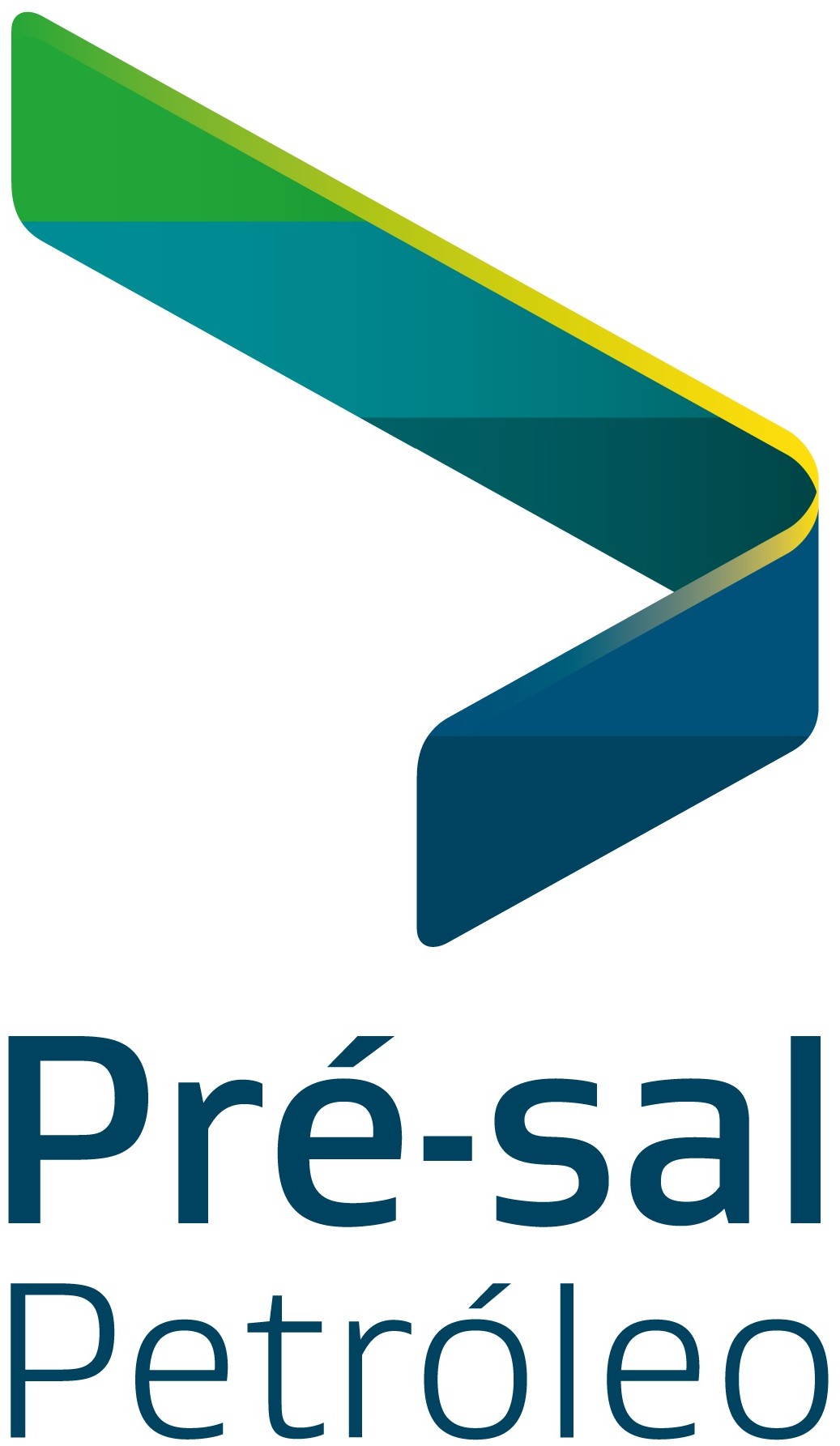 FOLHA ANALITICA - AUDITORESEMPRESA BRASILEIRA DE ADMINISTRACAO DE PETROLEO E GASEmissão:V.12.1.23.213 18/10/2019 15:32:4218.738.727/0002-17Comp: 10/2019Cx: 0Per: 2Seção: ??????CodDescriçãoN.F.RefValorTOTAL GERALCodDescriçãoN.F.	RefValor4056  HONORÁRIOS307.050,457001  I.R.R.F.27,51.069,51Base INSS0,00 Proventos7.050,45Descontos1.069,51 Líquido5.980,94Base INSS 13º0,00 Base FGTS0,00FGTS Dep.0,00 Base IRRF Férias0,00Base IRRF7.050,45 Base FGTS 13º0,00FGTS 13º Dep.0,00 Base IRRF 13º0,00Base FGTS Afast.0,00 Num. Depend. IRRF0,00FGTS Dep. (SEFIP)0,004056  HONORÁRIOS307.050,457001  I.R.R.F.27,5892,877388  INSS HONORARIOS0642,33Base INSS0,00 Proventos7.050,45Descontos1.535,20 Líquido5.515,25Base INSS 13º0,00 Base FGTS0,00FGTS Dep.0,00 Base IRRF Férias0,00Base IRRF7.050,45 Base FGTS 13º0,00FGTS 13º Dep.0,00 Base IRRF 13º0,00Base FGTS Afast.0,00 Num. Depend. IRRF0,00FGTS Dep. (SEFIP)0,00CA-0002 02/01/2019WILLIAM BEZERRA CAVALCANTI FILHO		MEMBRO DO COMITE DE AUDITORIA 7.050,45	CONSELHO ADMINISTRATIVOAtivo4056  HONORÁRIOS30	7.050,45	7001  I.R.R.F.27,51.069,51Base INSS0,00 Proventos	7.050,45 Descontos1.069,51 Líquido5.980,94Base INSS 13º0,00 Base FGTS	0,00 FGTS Dep.0,00 Base IRRF Férias0,00Base IRRF7.050,45 Base FGTS 13º	0,00 FGTS 13º Dep.0,00 Base IRRF 13º0,00Base FGTS Afast.0,00 Num. Depend. IRRF	0,00 FGTS Dep. (SEFIP)0,00Base FGTS (SEFIP)	0,00 FGTS 13º Dep. (SEFIP)0,00Base FGTS 13º (SEFIP)	0,00Base INSS Pro-Labore	7.050,45Base INSS	0,00Proventos21.151,35Descontos3.674,22Base INSS 13º	0,00Base FGTS0,00FGTS Dep.0,00Base IRRF	21.151,35Base FGTS 13º0,00FGTS 13º Dep.0,00Base FGTS Afast.	0,00Num. Depend. IRRF0,00FGTS Dep. (SEFIP)0,00Base FGTS (SEFIP)0,00FGTS 13º Dep. (SEFIP)0,00Base FGTS 13º (SEFIP)0,00Líquido17.477,13Base INSS Pro-Labore21.151,35Base IRRF Férias0,00Base IRRF 13º0,00Total de Funcionários3Ativos3Demitidos0Serv. Militar0Af. Previdência0Aviso Prévio0Férias0Af. Ac. Trabalho0Lic. sem Vencto0Outros0Lic. Remunerada0C/ Dem. mês0Licença Paternidade0Transf. no Mês0C/ Resc. Compl.0Apos. Invalidez0Recesso Remunerado de Estágio0Licença Maternidade0Contrato de Trabalho Suspenso0Doença Ocupacional0Licença Mater. Compl. 180 dias0Base INSS	0,00Proventos21.151,35Descontos3.674,22Base INSS 13º	0,00Base FGTS0,00FGTS Dep.0,00Base IRRF	21.151,35Base FGTS 13º0,00FGTS 13º Dep.0,00Base FGTS Afast.	0,00Num. Depend. IRRF0,00FGTS Dep. (SEFIP)0,00Base FGTS (SEFIP)0,00FGTS 13º Dep. (SEFIP)0,00Base FGTS 13º (SEFIP)0,00Líquido17.477,13Base INSS Pro-Labore21.151,35Base IRRF Férias0,00Base IRRF 13º0,00Total de Funcionários3Ativos3Demitidos0Serv. Militar0Af. Previdência0Aviso Prévio0Férias0Af. Ac. Trabalho0Licença sem Vencto0Outros0Licença Remunerada0C/ Dem. no mês0Licença Paternidade0Transf. no Mês0C/ Resc. Compl.0Apos. Invalidez0Recesso Remunerado de Estágio0Licença Maternidade0Contrato de Trabalho Suspenso0Doença Ocupacional0Licença Mater. Compl. 180 dias0